 North Platte Junior HighDaily AnnouncementsThursday, September 19, 2019Teachers - The custodians are missing a broom from the gym. If you borrowed Please put it back!!!Good luck to the JH Football team and the JH Volleyball tonight. GO PANTHERS!Any 6th grader interested in North Platte youth basketball league needs to come get a registration form from the office.When leaving lunch- you ARE NOT  to cut through the lunch serving area (especially 5th hr  PE kids). Please go around the posts to go to class. IF you are caught cutting through – you will be given a lunch detention!LOCKER ROOMS – Everything needs to be picked up off the floors and benches EVERY DAY in the locker rooms. This time of year we have other schools in there in the evenings. If your clothes are left on the floor, they will not be left in there! Please pick up after your gym class/practice is complete. You have a gym locker to store your stuff so make sure you use it!!!Just a reminder that water is the only drinks that are allowed in the Junior High. They must be in spill proof containers. This includes before and after lunch!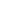 Please have all students put chairs up at the end of the day!  Looking ahead – 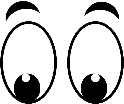 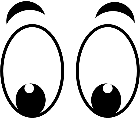 Thursday- 9/19- JH FB @ Lawson, JH VB @ Mid Buch, JH XC @ Platte CountyFriday 9/20 – BANK DAY, RTI dayMonday 9/23 – NO school/Teacher in-serviceTuesday 9/24 – Jh Volleyball at home, JHXC @ Smithville,